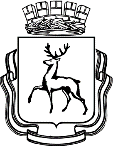 АДМИНИСТРАЦИЯ ГОРОДА НИЖНЕГО НОВГОРОДАДепартамент развития предпринимательства П Р И К А ЗВ соответствии с положениями постановления администрации города Нижнего Новгорода от 23.04.2020 № 1364 «О мерах по реализации Указа Губернатора Нижегородской области от 07.04.2020 года № 53 «О мерах поддержки организаций и лиц, пострадавших от распространения новой коронавирусной инфекции (COVID-19)» (далее – Постановление №1364) в связи поступившими от 19.02.2021 №Сл-01-10-102562/21, от 19.02.2021 №Сл-01-11-102351/21 письмами Советского и Сормовского районов города Нижнего Новгорода.ПРИКАЗЫВАЮ:Внести изменения в п.14 приложения №1 к приказу №47-с от 16.02.2021 об утверждении сводного реестра получателей финансовой помощи (субсидий) юридическим лицам и индивидуальным предпринимателям города Нижнего Новгорода, пострадавшим от распространения новой коронавирусной инфекции (COVID-19), в целях возмещения затрат на оплату труда работникам в период действия режима повышенной готовности, в части изменения объема субсидии ООО «Речсервис» на возмещение оплаты труда работникам с «794530,66» на «794167,94» в связи с технической ошибкой, допущенной в протоколе заседания городской комиссии по оказанию мер поддержки Советского района №11 от 12.02.2021.Внести изменения в п.19 приложения №1 к приказу №157 от 18.12.2020 об утверждении сводного реестра получателей финансовой помощи (субсидий) юридическим лицам и индивидуальным предпринимателям города Нижнего Новгорода, пострадавшим от распространения новой коронавирусной инфекции (COVID-19), в целях возмещения затрат на оплату труда работникам в период действия режима повышенной готовности, в части изменения объема субсидии ИП Максимову Владимиру Ивановичу на возмещение оплаты труда работникам с «51443,53» на «51441,53» в связи с технической ошибкой, допущенной в протоколе заседания городской комиссии по оказанию мер поддержки Сормовского района №109 от 15.12.2020.Внести изменения в п.1 приложения №1 к приказу №63/1 от 19.10.2020 об утверждении сводного реестра получателей финансовой помощи (субсидий) юридическим лицам и индивидуальным предпринимателям города Нижнего Новгорода, пострадавшим от распространения новой коронавирусной инфекции (COVID-19), в целях возмещения затрат на оплату коммунальных услуг в период действия режима повышенной готовности, в части изменения объема субсидии ИП Сучковой Елене Николаевне на возмещение оплаты коммунальных услуг с «85636,34» на «85564,34» в связи с технической ошибкой, допущенной в протоколе заседания городской комиссии по оказанию мер поддержки Сормовского района №64 от 31.07.2020.Отменить решение в приказе №162 от 18.12.2020 о внесении изменений в приказы об утверждении сводных реестров получателей субсидий, в целях возмещения затрат на оплату труда работникам в период действия режима повышенной готовности, в части изменения объема субсидии ООО "Фитнес НН" на возмещение оплату труда работникам с «43028,41» на «43028,13» в связи с технической ошибкой, допущенной в протоколе заседания городской комиссии по оказанию мер поддержки Сормовского района №104 от 09.12.2020.                                                                                                                                	Внести изменения в п.49 приложения №1 к приказу №46 от 02.10.2020 об утверждении сводного реестра получателей финансовой помощи (субсидий) юридическим лицам и индивидуальным предпринимателям города Нижнего Новгорода, пострадавшим от распространения новой коронавирусной инфекции (COVID-19), в целях возмещения затрат на оплату труда работникам в период действия режима повышенной готовности, и в части изменения объема субсидии ООО "Фитнес НН" на возмещение оплаты труда работникам с «43028,41» на «43028,17» в связи с технической ошибкой, допущенной в протоколе заседания городской комиссии по оказанию мер поддержки Сормовского района №86 от 30.09.2020.Исключить ИП Якушину Ксению Александровну из п.14 Приказа №32 от 25.09.2020 об утверждении сводного реестра получателей финансовой помощи (субсидий) юридическим лицам и индивидуальным предпринимателям города Нижнего Новгорода, пострадавшим от распространения новой коронавирусной инфекции (COVID-19), в целях возмещения затрат на оплату коммунальных услуг в период действия режима повышенной готовности в связи с несоответствием п.3.3 Приложения 2 Порядка предоставления финансовой помощи (Далее - Субсидия) юридическим лицам и индивидуальным предпринимателям города Нижнего Новгорода, пострадавшим от распространения новой коронавирусной инфекции (COVID-19), в целях возмещения затрат на оплату коммунальных услуг в период действия режима повышенной готовности, утвержденного постановлением  администрации города Нижнего Новгорода от 23.04.2020г. №1364 «О мерах по реализации  Указа Губернатора Нижегородской области от 07.04.2020 №53 «О мерах поддержки организаций и лиц, пострадавших от распространения новой  коронавирусной инфекции (COVID-19)». (ИП Якушина Ксения Александровна не предоставила подтверждающие документы об оплате коммунальных услуг).Контроль оставляю за собой.Директор департамента 		     		                      	                             А.В. СимагинПриложение № 1к Приказу «О внесении изменений в Приказы об утверждении сводных реестров получателей субсидий»Утверждено:Директор департамента развития предпринимательства____________________________(подпись)«____»______________2021года№О внесении изменений в Приказы об утверждении сводных реестров получателей субсидий №п.п.Район№ ПриказаДата комиссииНаименование организации, ФИО индивидуального предпринимателяИНН/КППОбъём субсидий (руб.)Период предоставления субсидий14Советский47-с12.02.2021ООО «Речсервис»5262211664/526201001794167,94с 01.06.2020 по 30.09.202019Сормовский15715.12.2020ИП Максимов Владимир Иванович52631427150651441,53с 01.11.2020 по 30.11.20201Сормовский63/131.07.2020ИП Сучкова Елена Николаевна52630016774585564,34с 01.06.2020 по 31.07.202049Сормовский4630.09.2020ООО "Фитнес НН"5258112300/52630100143028,17с 01.08.2020 по 06.08.202014Сормовский3221.09.2020ИП Якушина Ксения Александровна526308296990ИсключитьИсключить